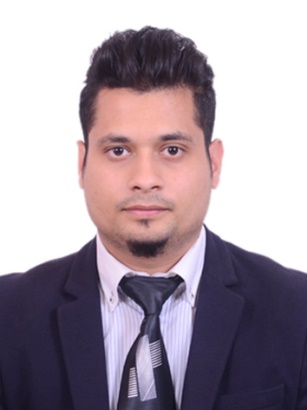 Arvind Panwar	Mobile:+91-9718683934	E-Mail: typicalarvind@gmail.comAddress:16-F,Pocket-b-7,Mayur vihar,Phase-III,Delhi-96　　CAREER OBJECTIVE:-To explore my inner abilities by continuous learning in competitive and Creative environment.Achieving its goal and objective as well as professional growth.BRIEF OVERVIEWA budding professional with NETWORK AND HARDWARE MANAGEMENTIACM Institute, Duration-16months (City-South Delhi). Training of MCSE (Microsoft Certified System Engineering). Acquired knowledge and understanding on Network designing and Trouble shooting.Acquired knowledge of JAPANESE LANGUAGE JLPT N3.Excellent team player with strong analytical and leadership skills.Ability in learning new concepts quickly and communicating ideas effectively.EDUCATIONGraduated in B.COM from Delhi University.General Insurance license from IRDAI(Insurance Regulatory and development Authority)Master Connect Programme in Hardware, Network and Security Management.12th from Bharti Public School (CBSE), Delhi.10th from lav Kush public school (CBSE), Delhi.WORK EXPERIENCERentech Designs from May 2014 till March 2015.Senior Executive- Business Development (Japanese) cum Japanese Customer Care 	Back-SupportResponsibility Includes-Relocation ServicesBusiness enquiry from existing partners.Supporting Business Developer team and Client Servicing.Support Company’s Admin for Their Expat’s work by suggesting them services.Plans for expanding the business.Client Servicing.Interpretations between Japanese clients and Indian staff.Back up for Japanese clients with Customer Relation Manager (Interaction with the Japanese expats in India for solving issues).To act as a single point of contact for all Japanese expatriate relocation issues to both assignees and relevant business units. To work in co-ordination with business units and outsourced vendors to provide an effective and efficient relocation management services.Hiring Process for Japanese expats.	WellBe Medic India Pvt. Ltd, From May 2015 	(CURRENTLY WORKING)	Executive Customer Relationship, JAPANESE INTERPRETER.		Responsibility Includes-Assisting Japanese expats in Hospital for their illness, injury and Operation. (24x7 services.)Providing Medical Japanese Interpretation.Handling Insurance of Clients and Submitting (karte) to client’s Respective insurance copy.Handling Health Check-up Of Japanese companies such as. Attending in hospital, Making Reports and issuing Invoices.Training of New Staff.  Re-examination (Saicyosa) Of cases which are declined by the Insurance Company.Assisting Japanese Staff for sales with Indian clients.WellBe Insurance Brokers (India) Pvt. Ltd, from January 2019(currently working)SALES (Japanese Division)Responsibility Includes-Generating Sales from the new Client and Existing clients in terms of General InsuranceMarketing of the Company and explaining the benefits with maintaining the relationship.Bridge between the clients and the insurance companies(Japanese and Indian insurance companies) to give benefits to the clientsAnalysing the policies (Fire , burglary , marine and Group insurance) and procurement of quotation in less prices to reduce the cost for the client and maximise the benefits.IT SKILLSHardware and networking course from IACM.Server and AdminNetworking

JAPANESE LANGUAGENIHONGO CENTRE, New Delhi.(2012-2014)N5 PassedN4 PassedN3PassedN2PassedJAPANESE LANGUAGE PROFICENCY TEST (JLPT)N3 Cleared(2013 July Batch)N4 Cleared(2012 December Batch)N5 Cleared(2012 July Batch)STRENGTHSPositive Attitude. Team work Spirit.Portable and flexible, can adjust in any circumstances.A very quick learnerDefinitely complete any work after determination.PERSONAL INFORMATIONName		: Arvind PanwarDate of Birth	: 14th March 1993Permanent Address	: 16-f, Pocket-b-7Mayur vihar Phase-III, Delhi-110096.Nationality  :INDIAN     Marital Status   : UnmarriedDETAILS OF PASSPORTPassport Number				: K9552476Date of Issue				: 28/03/2013Place of Issue				: DelhiDate Of Expiry				: 27/03/2023 DECLARATION                 I hereby declare that all information is best and true of my knowledge.						Arvind